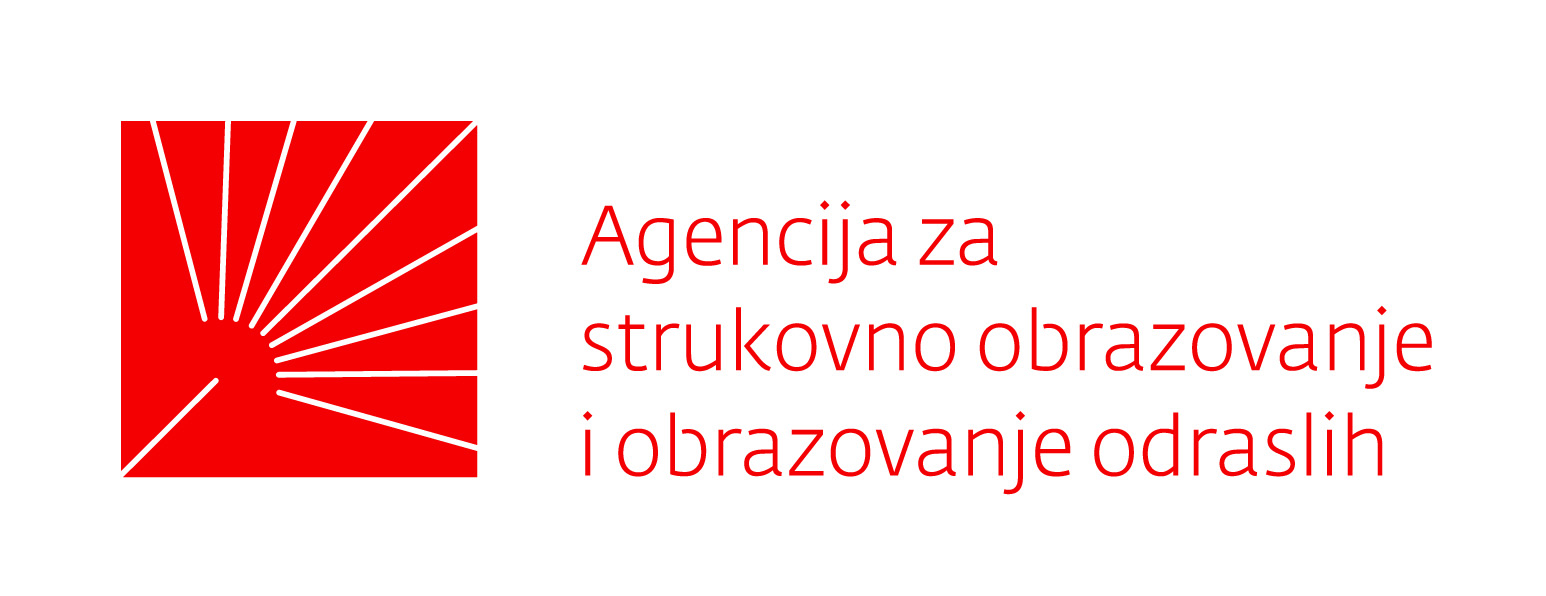 OBRAZOVNI SEKTOR POLJOPRIVREDA, PREHRANA I VETERINADISCIPLINA NATJECANJA: AGROŠKOLA DOMAĆIN:SREDNJA ŠKOLA KAŠTEL ŠTAFILIĆ-NEHAJDATUM: 23. i 24. TRAVNJA 2015.SMJEŠTAJ U HOTELUHotel BALETNA ŠKOLAul. Biskupa F. Franića 121-214 Kaštel Kambelovac;Tel. 021/221912POPIS UČENIKA I MENTORA–SMJEŠTAJ U HOTELUDISCIPLINA NATJECANJA: FLORAPOPIS UČENIKA I MENTORA–SMJEŠTAJ U HOTELUUkupno na smještaju 23 učenika + 23 mentara + 5 članova Državnog pov. =51 osobaRed.brUčenik/caMentor/icaŠkola1.Domagoj Vuk Mirjana Hudi-VlahekSREDNJA  ŠKOLA  BEDEKOVČINA2.Domagoj DurbekZdravka Savić SREDNJA  GOSPODARSKA ŠKOLA  KRIŽEVCI 3.Manuel MatišićŽeljka  Venus-zamjenaJasna AsićSREDNJA  ŠKOLA  MARKA  MARULIĆA  SLATINA4.Valentina  Lončar  Branka  PavokovićSREDNJA  ŠKOLA  STJEPANA  SULIMANCA, PITOMAČA5.Katarina Antunović Silvija ŠipošPOLJOPRIVREDNO-PREHRAMBENA ŠKOLA POŽEGA 6.Dražen  BelajićVehid IbrakovićSREDNJA ŠKOLA MATIJE ANTUNA RELJKOVIĆA SLAVONSKI BROD7.Šime Žilić  Sonja  BautovićPOLJOPRIVREDNA, PREHRAMBENA  I  VETERINARSKA ŠKOLA STANKA OŽANIĆA, ZADAR8.Daria StaklenacMladen MaroslavacSREDNJA  ŠKOLA  DONJI MIHOLJAC9.Antonio RučevićDrago Smoljo SREDNJA  STRUKOVNA  ŠKOLA ANTUNA   HORVATA ĐAKOVO10.Martina KantorDragica Čuturilo-Petrač POLJOPRIVREDNA I VETERINARSKA  ŠKOLA OSIJEK 11. Stjepan Kožul Ružica ZucićPOLJOPRIVREDNO ŠUMARSKA ŠKOLA  VINKOVCI12.Ivana Kraljević Mirjana  Sinković SREDNJA ŠKOLA ILOK13.Matija Novak   Dunja GeršakGOSPODARSKA ŠKOLA, ČAKOVEC14.Krunoslav  MavračićArijana  BabićPOLJOPRIVREDNA ŠKOLA ZAGREB Red.br.Učenik/caMentor/icaŠkola1.Valentina LaktašićDrago FranićSREDNJA ŠKOLA PETRINJA2.Vanesa TomišaBlanka PazmanSREDNJA ŠKOLA "ARBORETUM OPEKA"3.Ema PodnarVivijanaLovrinić-ÐakovićGRADITELJSKA ŠKOLA ZA INDUSTRIJU I OBRT RIJEKA4.Sara MandićKristina  Horvat     VargovićSREDNJA ŠKOLA "STJEPAN IVŠIĆ" ORAHOVICA5.Darija BanovićVlasta Honjek-GolinacINDUSTRIJSKO-OBRTNICKA ŠKOLA VIROVITICA6.Ana MilovacVinka KarađoleSREDNJA STRUKOVNA ŠKOLA ŠIBENIK7.Nikolina PapBlaženka ČondićPOLJOPRIVREDNO ŠUMARSKA ŠKOLA VINKOVCI8.Nikolina ÐuranecLjiljana ŠkrobarGOSPODARSKA ŠKOLA ČAKOVEC9.Edita PerićRomana SingoloMahnićPOLJOPRIVREDNA ŠKOLA ZAGREBDržavno povjerenstvoDržavno povjerenstvo1.Prof. dr. sc. Ramona Franić2.Dragica Vrgoč, dipl. ing.3.Željka Tolić, dipl. ing.4.Amarila Mekinda, dipl. ing.5.Višnja Sikirić, dipl. ing